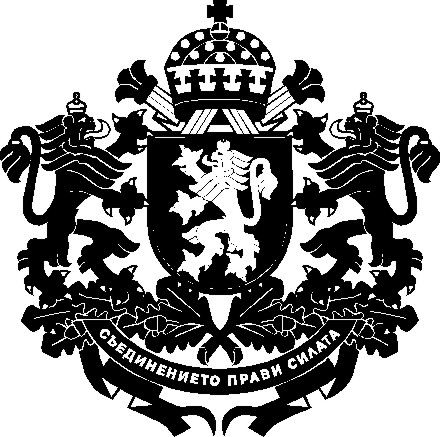       РЕПУБЛИКА БЪЛГАРИЯЗаместник-министър на земеделието, храните и горите……………………………………………………………… 2018 г.ДОКЛАДот д-р Цветан Димитров – заместник-министър на земеделието, храните и горитеОтносно: Наредба за изменение и допълнение на Наредба № 75 от 2006 г. за определяне на условия и списък с изисквания за здравно състояние на размножителния материал от декоративни растенияУВАЖАЕМИ ГОСПОДИН МИНИСТЪР,На основание чл. 29, ал. 6 от Закона за посевния и посадъчния материал, внасям за издаване проект на Наредба за изменение и допълнение на Наредба № 75 от 2006 г. за определяне на условия и списък с изисквания за здравно състояние на размножителния материал от декоративни растения.С Наредба № 75 от 2006 г. се определят условията и изискванията за здравно състояние, на които трябва да отговаря размножителният посадъчен материал, включително семена за размножаване, от декоративни растения и декоративните растения.През 2018 г. е приета Директива за изпълнение (ЕС) 2018/484 на Комисията от 21 март 2018 година за изменение на Директива 93/49/ЕИО по отношение на изискванията, които трябва да са изпълнени за посадъчния материал на някои родове и видове Palmae във връзка с Rhynchophorus ferrugineus (Olivier) (ОВ L 81, 23.3.2018 г.), която следва да бъде въведена в националното законодателство.С Наредба за изменение и допълнение на Наредба № 75 от 2006 г. за определяне на условия и списък с изисквания за здравно състояние на размножителния материал от декоративни растения се въвежда Директива за изпълнение (ЕС) 2018/484 на Комисията от 21 март 2018 година за изменение на Директива 93/49/ЕИО по отношение на изискванията, които трябва да са изпълнени за посадъчния материал на някои родове и видове Palmae във връзка с Rhynchophorus ferrugineus (Olivier). С въвеждането на директивата и приемането на наредбата ще се определят специфични изисквания за гарантиране на качеството на посадъчния материал на определени родове и видове от семейство Palmae, които са най-широко разпространени на пазара на Европейския съюз и са застрашени от заразяване с вредителя Rhynchophorus ferrugineus (Olivier), в случай че тези изисквания не бъдат изпълнени. В най-застрашените части на територията на Съюза Rhynchophorus ferrugineus е широко разпространен неприятел което показва, че карантинния подход, като основно средство за регулиране на разпространението не е достатъчен, както е предвидено в Директива 2000/29/ЕС. В проекта са повишени изискванията при извършване на визуална полска инспекция. Растенията от рода Palmae, с диаметър на стъблото на основата над 5 см, трябва да отговарят на следните изисквания: да произхождат от зона, която е определена като свободна от Rhynchophorus ferrugineus (Olivier) от отговорния официален орган в съответствие със съответните международни стандарти за фитосанитарни мерки и през последните две години непосредствено преди пускането им на пазара да са отглеждани на място на територията на Европейския съюз, която е физически напълно защитена от Rhynchophorus ferrugineus (Olivier), или на място на територията на Съюза, където са въведени съответните превантивни мерки срещу този вредител.Изпълнението на Наредбата не предвижда разходването на допълнителни средства от бюджета на Министерство на земеделието, храните и горите.Наредбата съдържа разпоредби, транспониращи акт на Европейския съюз, поради което е приложена таблица за съответствието с правото на Европейския съюз.     На основание чл. 26, ал. 3 и 4 от Закона за нормативните актове проектите на Наредба за изменение и допълнение на Наредба № 75 от 2006 г. за определяне на условия и списък с изисквания за здравно състояние на размножителния материал от декоративни растения и доклад от заместник-министъра на земеделието, храните и горите са публикувани на интернет страницата на Министерството на земеделието, храните и горите и на Портала за обществени консултации за срок от 30 дни. Проектът на Наредба за изменение и допълнение на Наредба № 75 от 2006 г. е съгласуван в съответствие с разпоредбите на Правилата за изготвяне и съгласуване на проекти на актове в системата на Министерството на земеделието, храните и горите. Направените целесъобразни бележки и предложения са отразени.УВАЖАЕМИ ГОСПОДИН МИНИСТЪР,Във връзка с гореизложеното и на основание чл. 29, ал. 6 от Закона за посевния и посадъчния материал, предлагам да издадете приложената Наредба за изменение и допълнение на Наредба № 75 от 2006 г.С уважение,д-р ЦВЕТАН ДИМИТРОВЗаместник-министър ДОМИНИСТЪРА НА ЗЕМЕДЕЛИЕТО, ХРАНИТЕ И ГОРИТЕГ-Н РУМЕН ПОРОЖАНОВОДОБРИЛ,МИНИСТЪР НА ЗЕМЕДЕЛИЕТО, ХРАНИТЕ И ГОРИТЕ:РУМЕН ПОРОЖАНОВПриложениe: Наредба;Таблица на съответствието с правото на Европейския съюз;Справка за отразяване на постъпилите становища;Справка за отразяване на постъпилите предложения от обществената консултация;Постъпили становища.